Қостанай қаласы                                                                город Костанай«Оқыту барысында босаған мемлекеттік білім гранттарын беру туралы» тіркеу бөлімінің бастығы А.Жикеевтің ақпаратын тындап, ғылыми кеңесШЕШТІ:Қазақстан Республикасы Үкіметінің 2008 жылғы 23 қаңтардағы № 58 Қаулысымен бекітілген Жоғары білім алуға ақы төлеу үшін білім беру грантын беру ережесінің 8-7 пункінің негізінде жоғары білім алу барысында босаған мемлекеттік білім гранттары келесі студенттерге берілсін:1. Чугулёва Алмагүл Ерболатқызы – 5В020300-Тарих мамандығының 1 курс студенті;2. Криволапов Руслан Васильевич - 5В020300-Тарих мамандығының 1 курс студенті;3. Тұрсынбек Айсұлу Орынбекқызы – 5В080100–Агрономия мамандығының 1 курс студенті;4. Бисембаева Гүлдана Ерімқызы - 5В080100–Агрономия мамандығының 3 курс студенті;5. Қабдешев Мұрат Серікұлы - 5В080100-Агрономия мамандығының 3 курс студенті;6. Бабыр Жанерке Оразбайкызы - 5В080100-Агрономия мамандығының 3 курс студенті;7. Нұртасов Ержан Жайлыбайұлы - 5В071800-Электроэнергетика мамандығының 3 курс студенті;8. Балтамұрат Қуаныш Жетпісбайұлы - 5В072400-Технологиялық машиналар және жабдықтар мамандығының 4 курс студенті;9. Серік Әсел Байқоңырқызы - 5В060400-Физика мамандығының 1 курс студенті;10. Альшанская Анастасия Владимировна - 5В120100-Ветеринарлық медицина мамандығының 5 курс студенті;11. Мырзахан Тоқжан Еділханқызы – 5В070400-Есептеуіш техника және бағдарламалық қамтамасыз ету мамандығының 1 курс студенті;12. Қапезов Жанат Жексенбайұлы - 5В020500-Филология: қазақ тілі мамандығының 1 курс студенті;13. Мағыпарова Инеш Амангелдіқызы - 5В120100-Ветеринарлық медицина мамандығының 3 курс студенті;14. Қабылдин Ерсін Сәбитұлы - 5В120100-Ветеринарлық медицина мамандығының 1 курс студенті;15. Невпряга Лада Анатольевна - 5В120100-Ветеринарлық медицина мамандығының 1 курс студенті;16. Тоғызбай Ертай Әмірханұлы - 5В080100-Агрономия мамандығының 2 курс студенті;17. Базарбай Қуаныш Тұрдыбекұлы - 5В080100-Агрономия мамандығының 2 курс студенті;18. Байбосынов Ердос Жадырасынұлы - 5В072400-Технологиялық машиналар және жабдықтар мамандығының 1 курс студенті;19. Тілеуберген Орынбасар Данабекұлы - 5В071300-Транспорт, транспорттық техника және технологиялар мамандығының 1 курс студенті;20. Қалиева Акерке Үмбетқұлқызы - 5В060200-Информатика мамандығының 2 курс студенті;21. Сағындықова Алтынзер Еркінқызы – 5B070100-Биотехнология мамандығының 1 курс студенті;22. Аман Жансерік Бекболатұлы - 5B070100-Биотехнология мамандығының 1 курс студенті;23. Қонысжанов Руслан Жылбекұлы - 5B070100-Биотехнология мамандығының 1 курс студенті.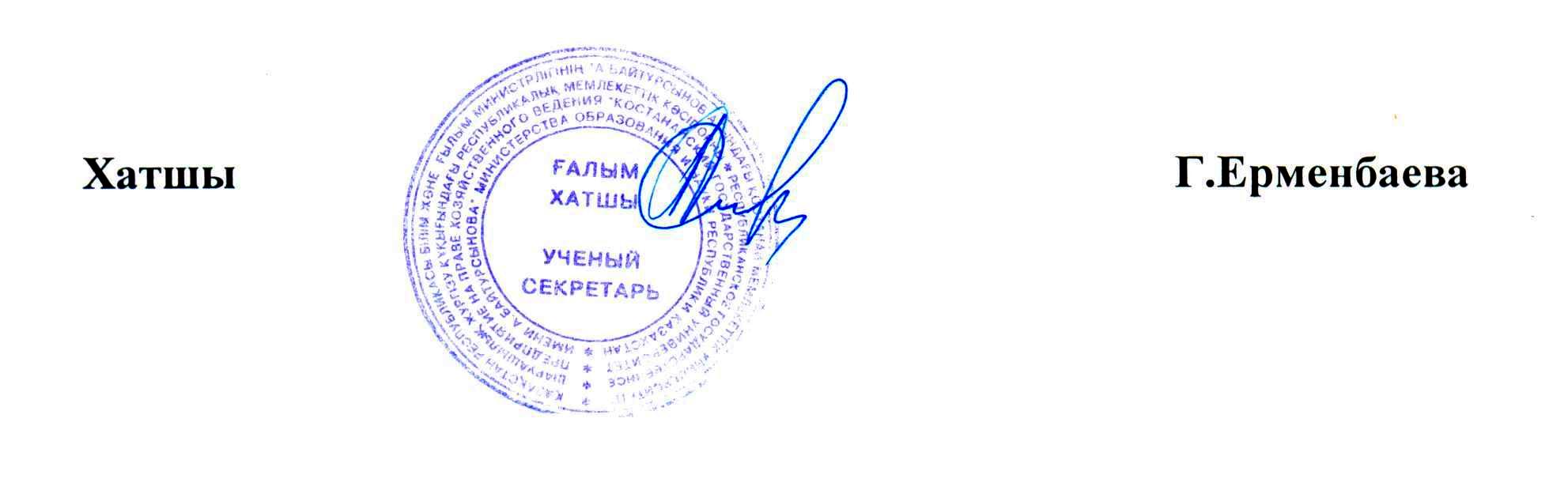 Қостанай қаласы                                                                город КостанайЗаслушав информацию начальника отдела регистрации А.Жикеева «О присуждении государственных образовательных грантов, высвободившихся в процессе обучения» ученый совет РЕШИЛ:На основании пункта 8-7 Правил присуждения образовательного гранта для оплаты высшего образования, утвержденных Постановлением Правительства Республики Казахстан от 23.01.2008 года № 58, вакантные образовательные гранты, высвободившиеся в процессе получения высшего образования, присудить следующим студентам:1. Чугулёвой Алмагуль Ерболатовне – студентке 1 курса специальности 5В020300-История;2. Криволапову Руслану Васильевичу - студенту 1 курса специальности 5В020300-История;3. Тұрсынбек Айсұлу Орынбекқызы – студентке 1 курса специальности 5В080100 – Агрономия;4. Бисембаевой Гульдане Еримовне - студентке 3 курса специальности 5В080100 – Агрономия;5. Кабдешеву Мурату Сериковичу - студенту 3 курса специальности 5В080100 – Агрономия;6. Бабыр Жанерке Оразбайкызы - студентке 3 курса специальности 5В080100 – Агрономия;7. Нұртасову Ержану Жайлыбайұлы - студенту 3 курса специальности 5В071800-Электроэнергетика;8. Балтамұрат Қуаныш Жетпісбайұлы - студенту 4 курса специальности 5В072400 – Технологиялық машиналар және жабдықтар;9. Серік Әсел Байқоңырқызы - студентке 1 курса специальности 5В060400-Физика;10. Альшанской Анастасии Владимировне - студентке 5 курса специальности 5В120100-Ветеринарная медицина;11. Мырзахан Тоқжан Еділханқызы – студентке 1 курса специальности 5В070400-Вычислительная техника и программное обеспечение;12. Капезову Жанату Жексенбаевичу - студенту 1 курса специальности 5В020500-Филология: казахский язык;13. Магипаровой Инеш Амангельдиевне - студентке 3 курса специальности 5В120100-Ветеринарная медицина;14. Кабылдину Ерсину Сабитулы - студенту 1 курса специальности 5В120100-Ветеринарная медицина;15. Невпряга Ладе Анатольевне - студентке 1 курса специальности 5В120100-Ветеринарная медицина;16. Тоғызбай Ертай Әмірханұлы - студенту 2 курса специальности 5В080100 – Агрономия;17. Базарбай Куаныш Турдыбекұлы - студенту 2 курса специальности 5В080100 – Агрономия;18. Байбосынову Ердосу Жадырасыновичу - студенту 1 курса специальности 5В072400 – Технологиялық машиналар және жабдықтар;19. Тілеуберген Орынбасар Данабекұлы - студенту 1 курса специальности 5В071300-Транспорт, транспортная техника и технологии;20. Калиевой Акерке Умбеткуловне - студентке 2 курса специальности 5В060200-Информатика;21. Сағындықовой Алтынзер Еркінқызы – студентке 1 курса специальности 5B070100-Биотехнология;22. Аман Жансерік Бекболатұлы - студенту 1 курса специальности 5B070100-Биотехнология;23. Қонысжанову Руслану Жылбекұлы - студенту 1 курса специальности 5B070100-Биотехнология.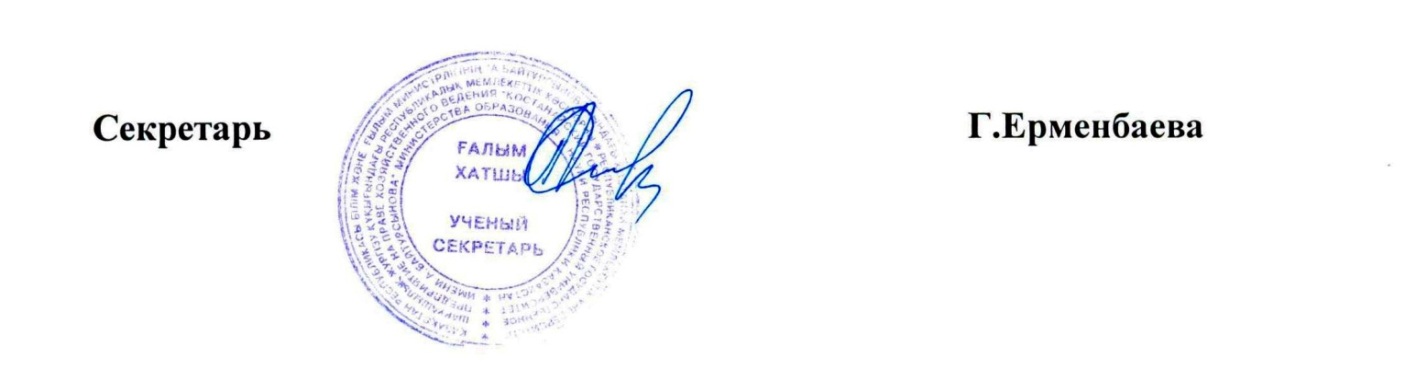 «А.Байтұрсынов атындағыҚостанай мемлекеттік университеті»РМКРГП «Костанайскийгосударственный университетимени А.Байтурсынова»ШЕШІМІғылыми кеңестіңРЕШЕНИЕученого совета13.01.2017 ж.№ 1«А.Байтұрсынов атындағыҚостанай мемлекеттік университеті»РМКРГП «Костанайскийгосударственный университетимени А.Байтурсынова»ШЕШІМІғылыми кеңестіңРЕШЕНИЕученого совета13.01.2017 ж.№ 1